ŠPO (1 ura) in LUM (2 uri), 4. majŠel boš na sprehod v naravo ali pa boš naloge izvedel kar pri svojem domu. Naredi gimnastične vaje za ogrevanje: 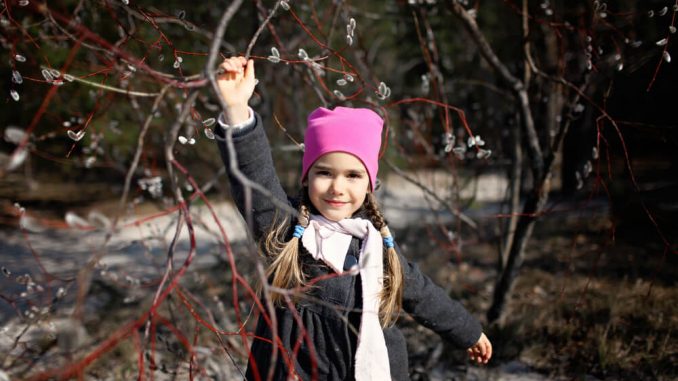 kroženje z glavo,kroženje z rokami,kroženje z boki,razgibavanje sklepov (zapestja, gležnji),10 poskokov in 10 počepov,…Nato pojdi na kratek tek, v počasnem tempu. Vmes lahko tudi malo pospešiš. Na koncu ne pozabi vaj za raztezanje. Mišice ti bodo hvaležne! 😊 Nato poišči kakšno kredo za risanje po tleh. Nariši risbo, ki bo spadala k tvojemu celotnemu izdelku v katerem boš TI glavna oseba. Prilagam nekaj primerov, ti pa lahko izumiš čisto tvojega 😊 😊!Pričakujem dokaze  😊 😊 😊 ! Upam, da boš užival  ob gibanju in likovnem ustvarjanju 😊 😊 😊 😊 …	Opomba: če nimaš primerne krede, lahko nalogo narišeš na beli list (format A4), kamor boš moral narisati tudi sebe!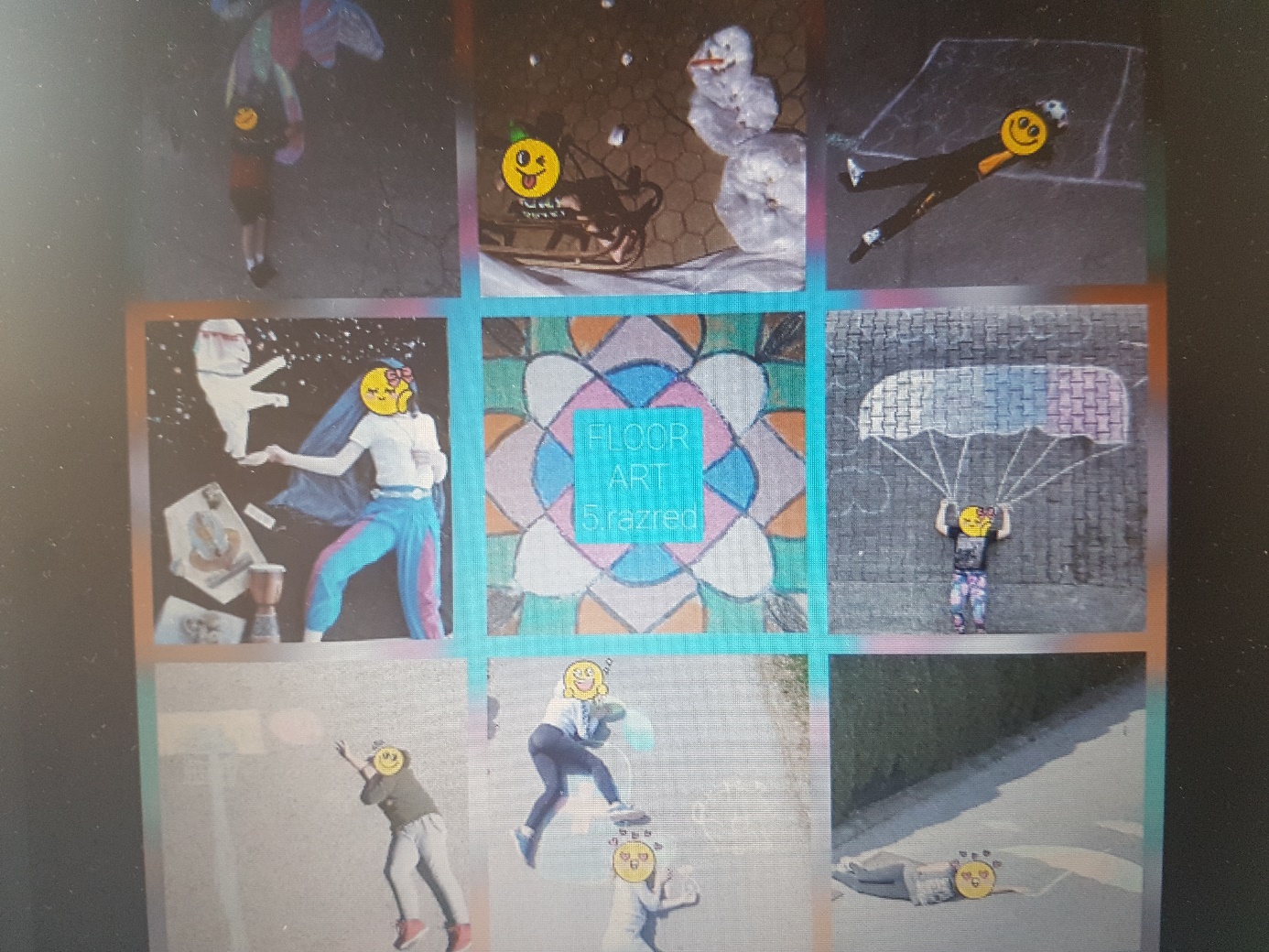 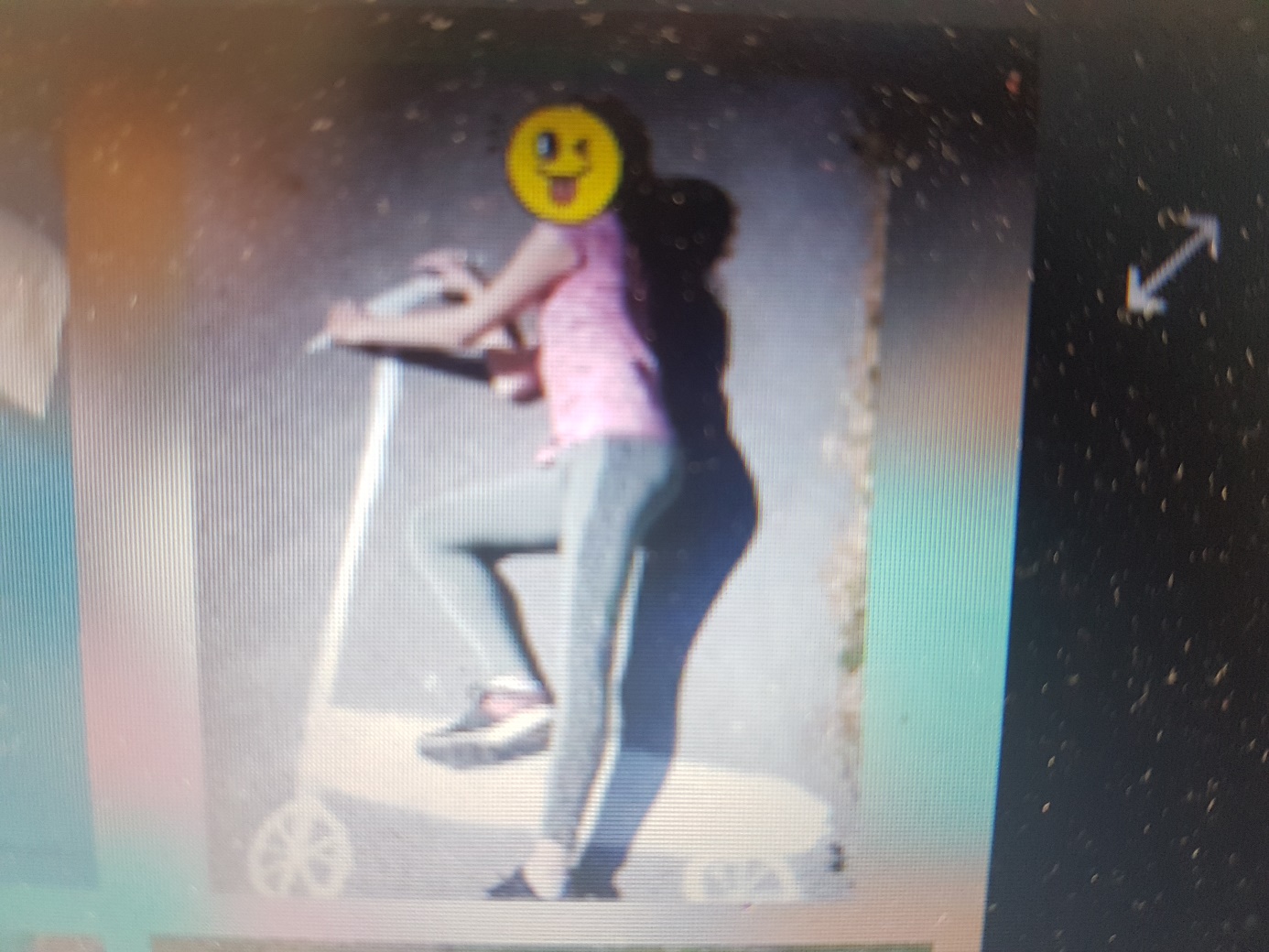 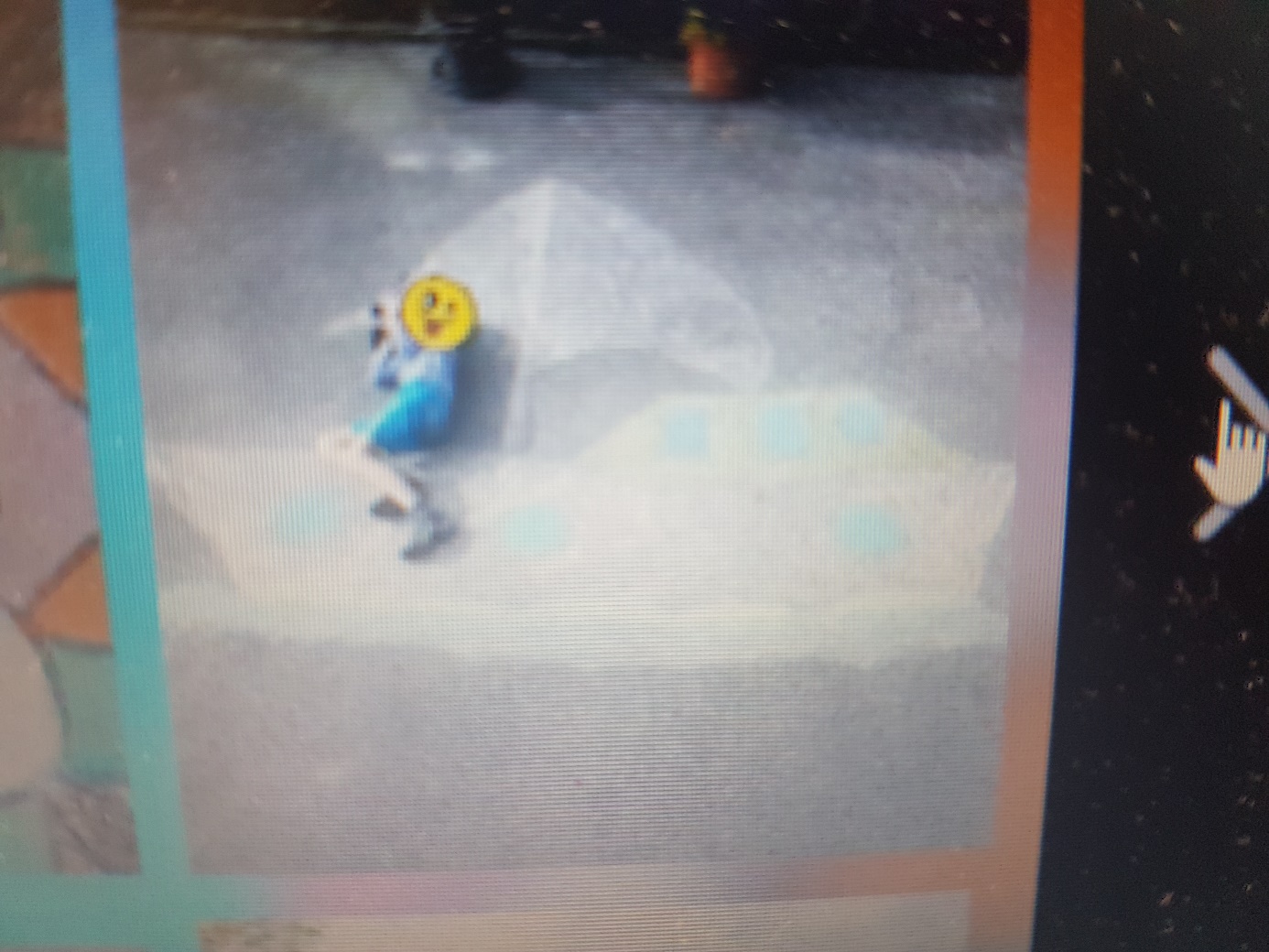 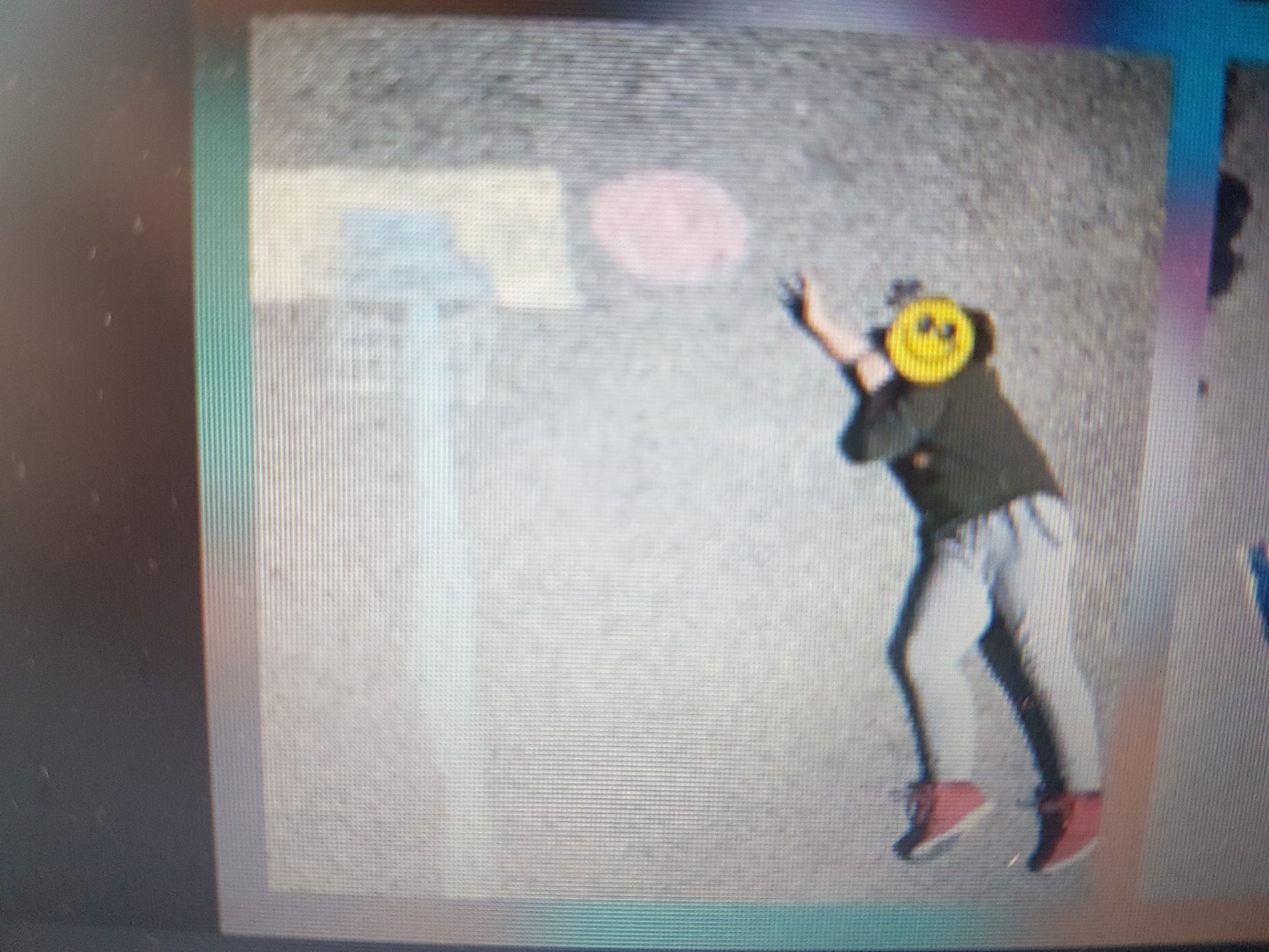 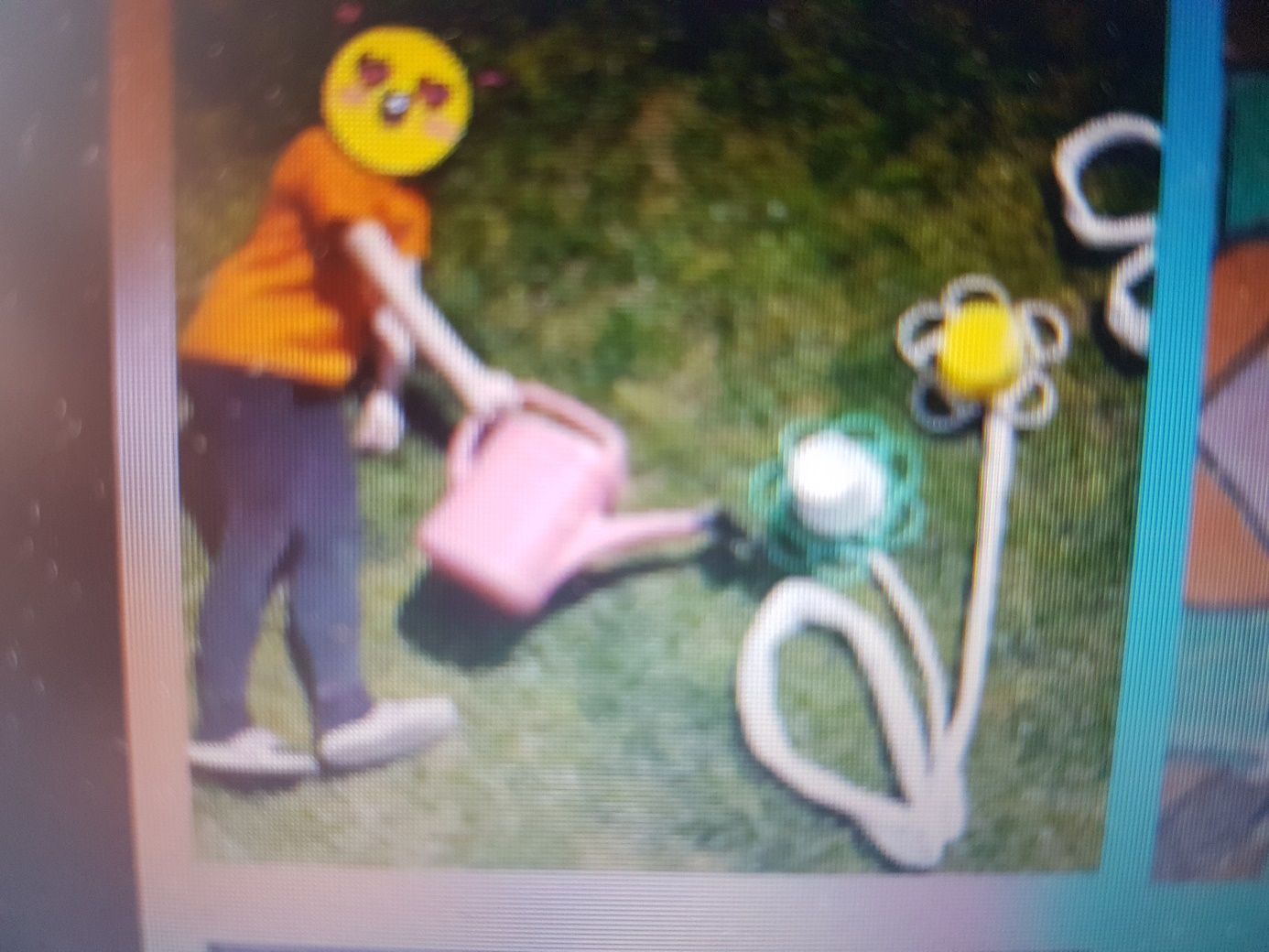 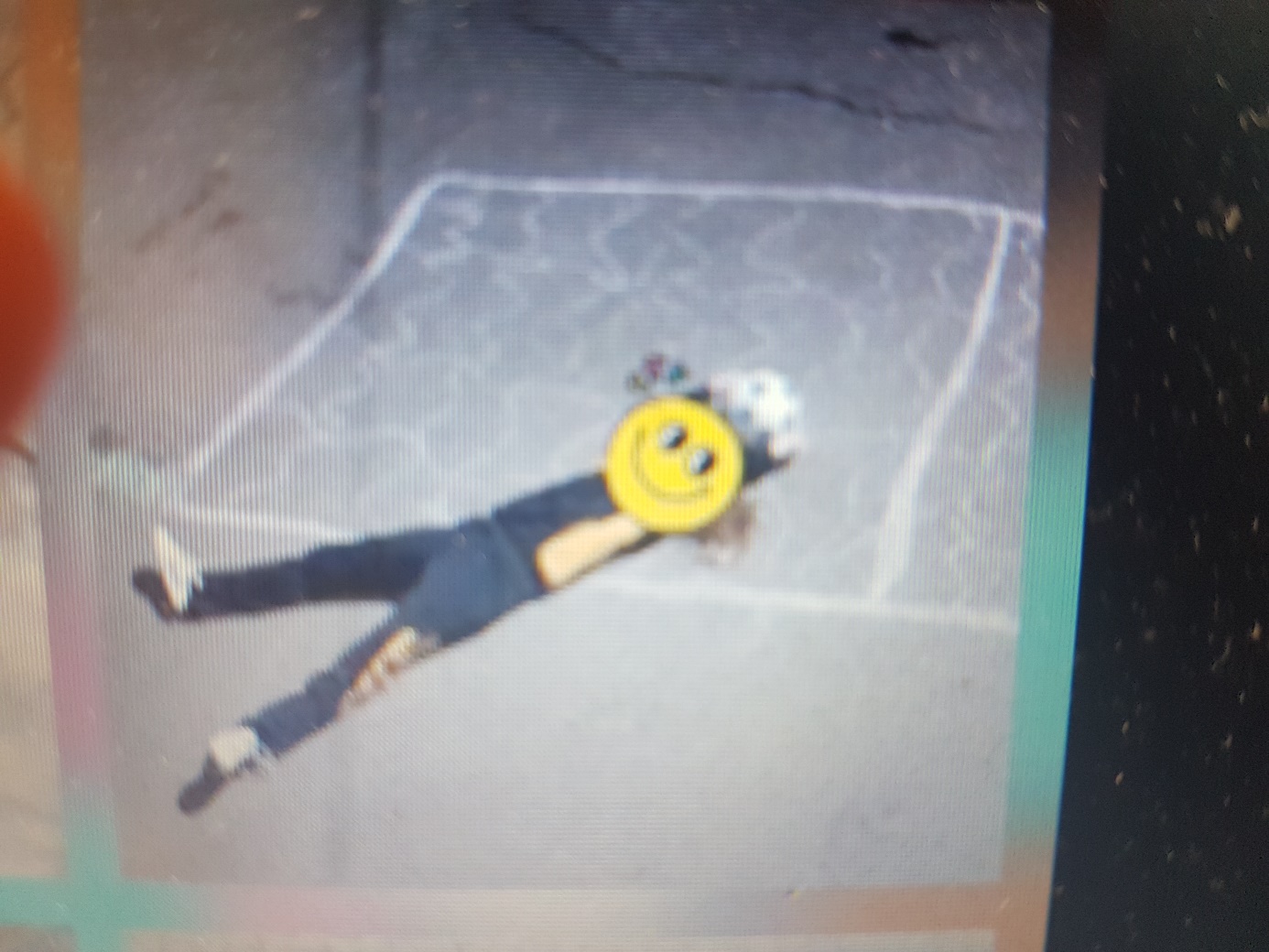 